C A N A D AProvince de QuébecVille de Thetford Mines	Le 14 décembre 2020PROJET DE RÈGLEMENT NO 2020-173-ZRèglement de concordance amendant le Règlement de zonage n° 148 dans le but d’agrandir la zone 1019C à même la zone 1021P_________________________________________________________________Le conseil décrète ce qui suit : 1-Le Règlement no 148 est modifié au plan de zonage en agrandissant la zone 1019C par l’ajout du lot n° 6 400 508 du cadastre du Québec, le tout tel qu’illustré aux plans suivants :Avant modification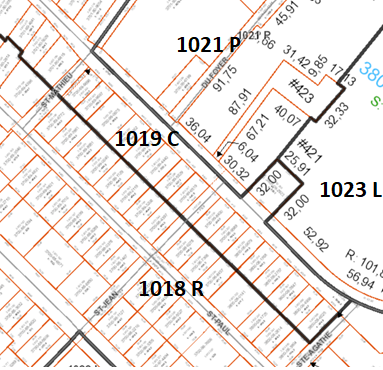 Après modification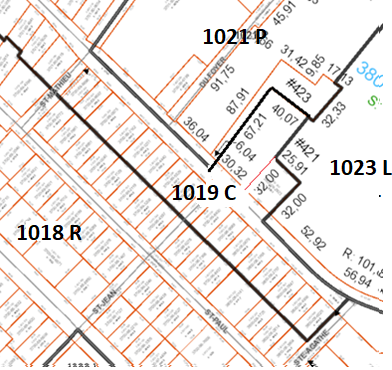 2-Le présent règlement entre en vigueur selon la loi.(signé) Marc-Alexandre Brousseau 		(signé) Edith Girard		Le maire					La greffièreEG/mcj